中国港口协会集装箱分会声     明近期，发现有假冒以中国港口协会集装箱分会的名义，印发通知给各会员单位，征订《2022年最新智慧绿色集装箱码头节能减排新技术、新工艺、新产品、新装置、新材料应用实务大全》和《2022年最新集装箱码头数字化营运与管理及安全生产标准化作业实务大全》。对此，中国港口协会集装箱分会郑重声明，我分会没有发过此类通知，同时保留我分会的权利，追究假冒者的法律责任。特此声明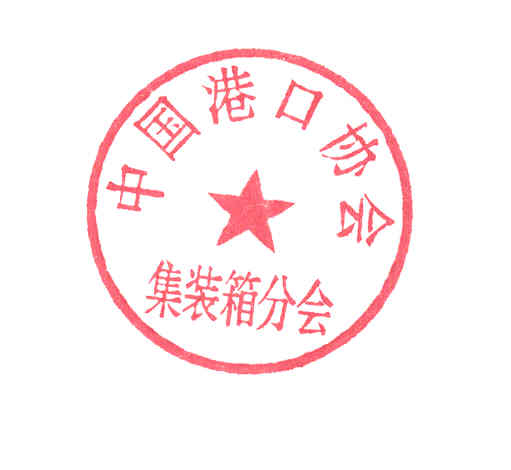 中国港口协会集装箱分会二○二二年八月十八日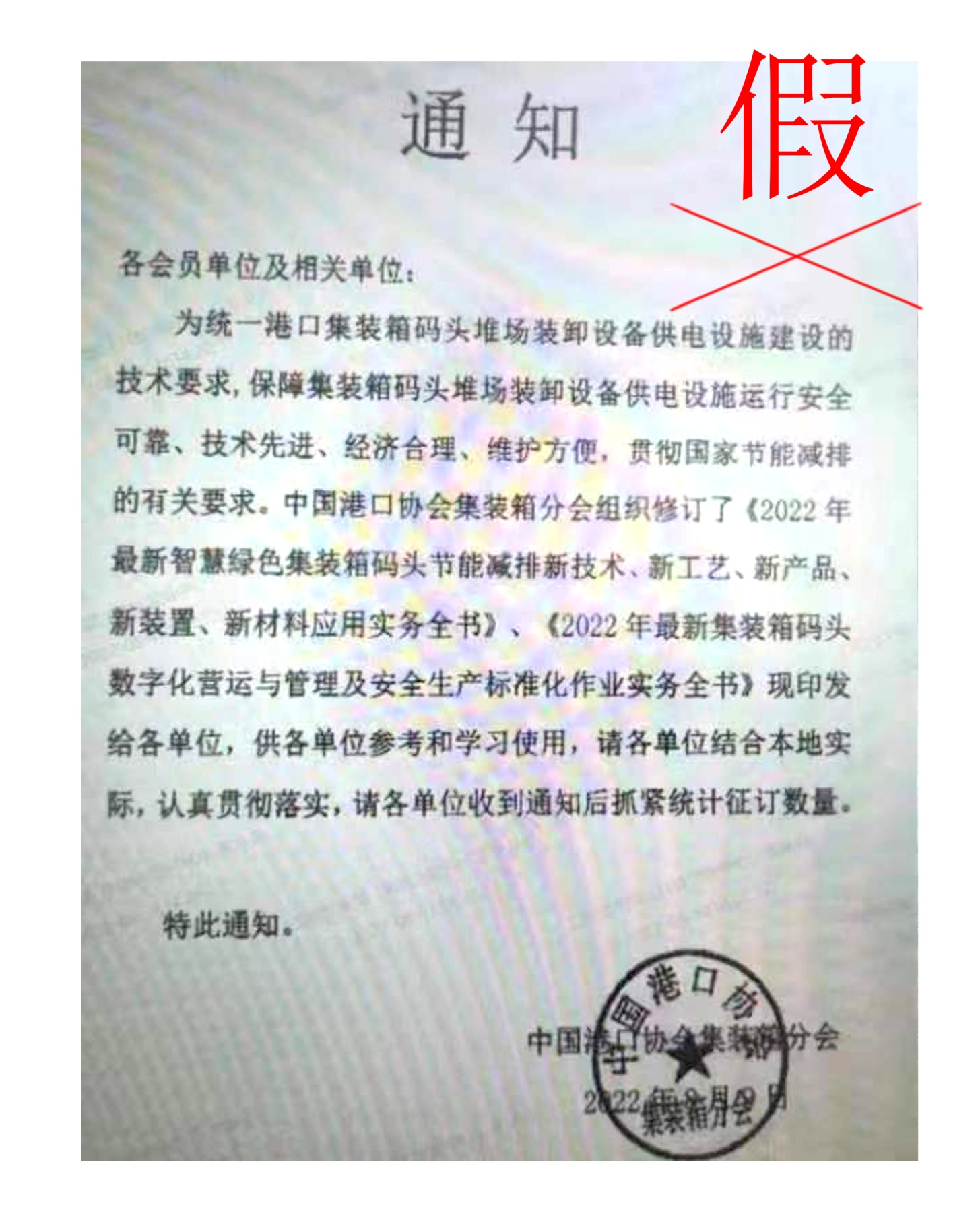 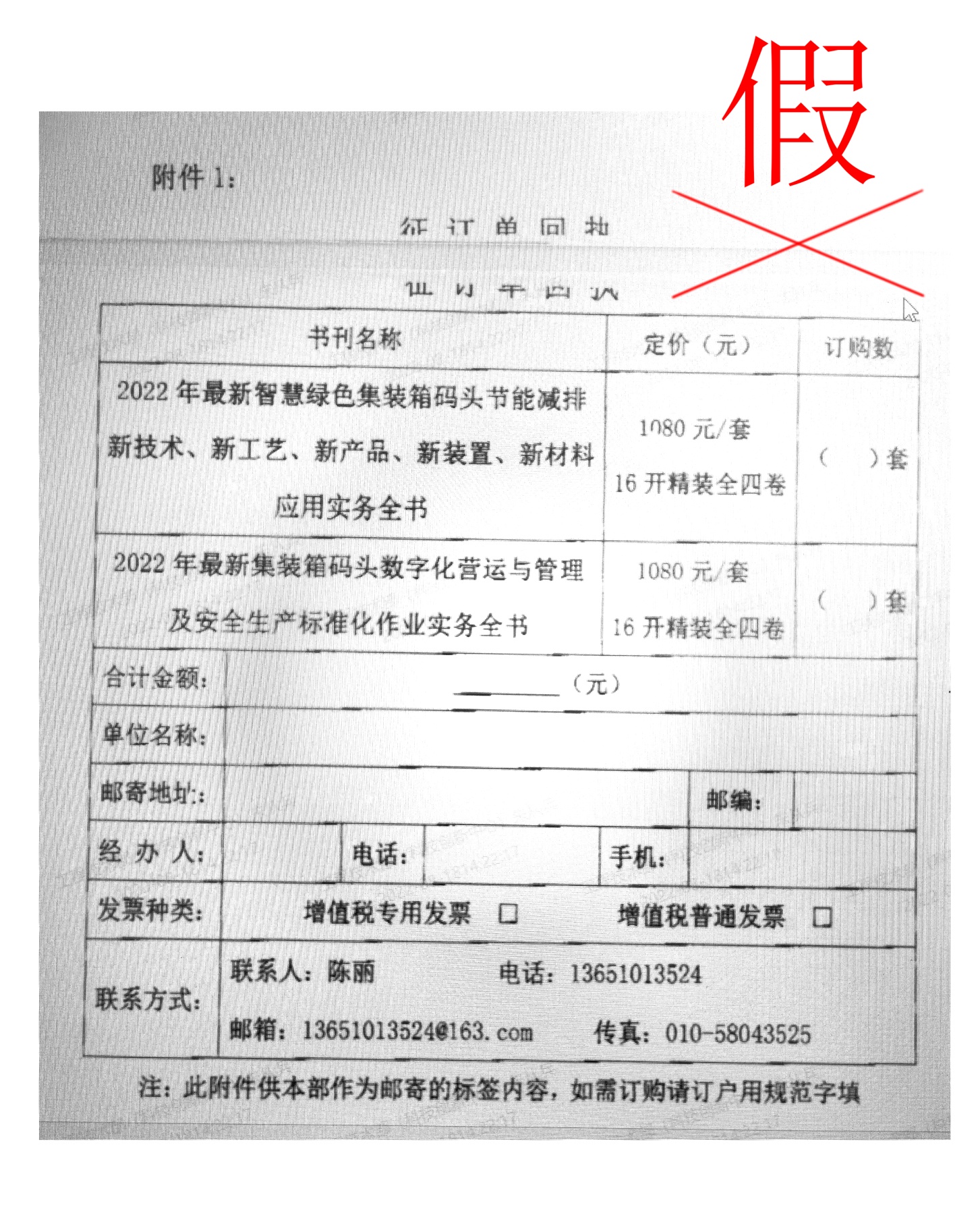 